15.03.2024 LAĀA sēde Zoom  16.00 “Glaukoma. Pasaules glaukomas nedēļa 2024”LAĀA aktualitātes. Doc. J.Vanags, RSU 5 min.GATT: Dealing with Main Site of Resistance. Prof. Dr. Zeynep Aktas , Turcija, 60 min.MIGS un kataraktas operācija. Dr.  Gunta Blezūra- Ūdre 30 min.Filtrācijas spilventiņus veidojošie šunti. Dr. Ēriks Elksnis 30 min.Sinustrabekulektomija. Prof. Kristīne Baumane 40.min.Glaukomas ķirurģiskā aprūpe pacientiem pēc vitreoretinālās ķirurģijas. Doc. Juris Vanags 20 min.Ciklodestruktīvās operācijas glaukomas ārstēšanā. Dr. Dairis Meiers 25 min.Glaukomas pacientu pēcoperācijas aprūpe ambulatorajā praksē. Dr. Kaspars Ozols 35 min.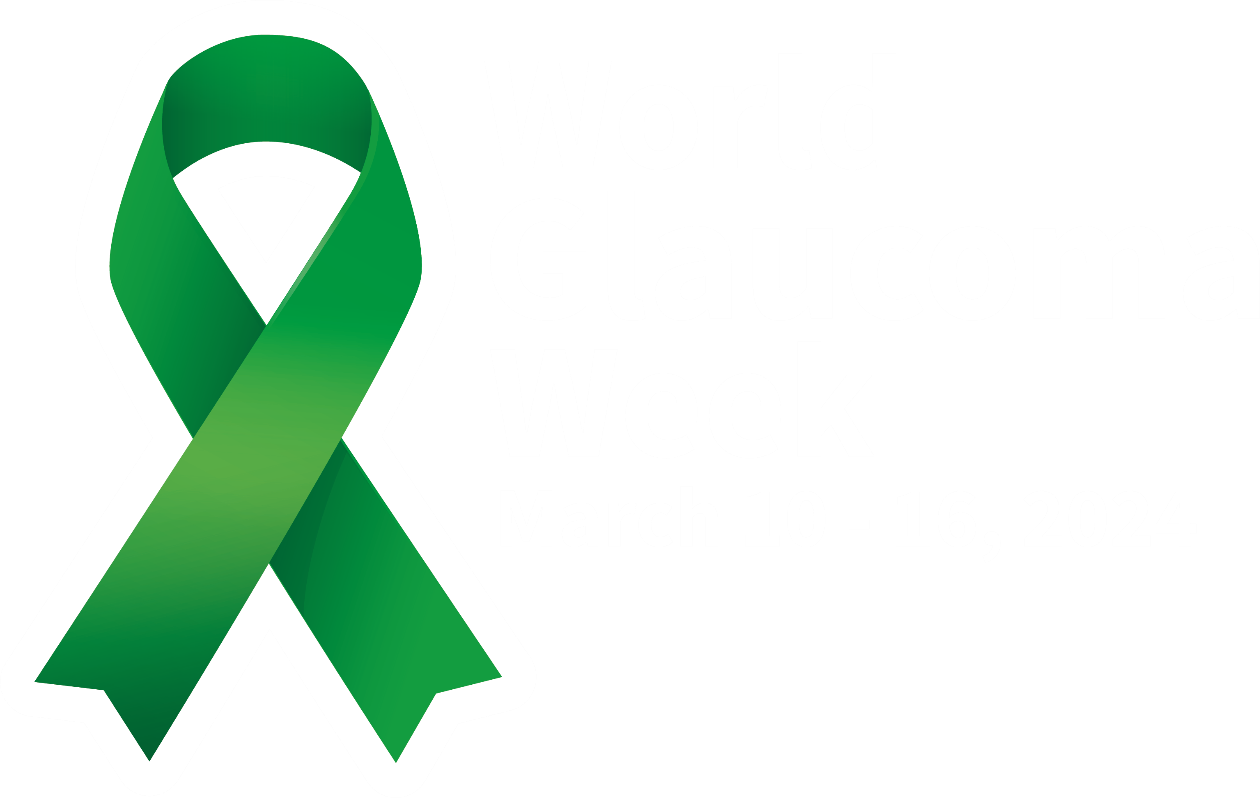 